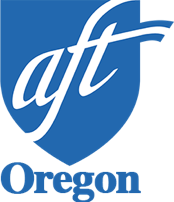 2023 Deirdre Mackey & Grace Misztal ScholarshipsAFT-Oregon, AFL-CIOFor Members and Dependents for Post-Secondary EducationTwo $1,500 ScholarshipsOne scholarship is available to a member and the other available to a member’s dependent, who are part of a marginalized community and/or demonstrate that their studies will work to advance the cause of social justice and the ending of discrimination.Deirdre Mackey, AFT-Oregon Program Coordinator, passed away, along with her daughter Grace, in a tragic accident on December 25, 2017. Deirdre was dedicated to social justice and will be remembered as an individual who would mediate differences between others and seek to understand the values and experiences of people, always trying to identify and respect the sincerity and nobility that people brought to a cause or issue.Program EligibilityMust be a union member in good standing with an AFT-Oregon associated local Must be enrolled or enrolling in an accredited higher education programInstructionsApplication – Complete all questions. Be sure to sign the application. Electronic signatures are acceptable.Writing Assignment – Complete the essay assignment as directed and don’t forget the signed and dated certification at the end of the essay.Deadline – All materials must be received (emailed or postmark stamped) by March 15, 2023Winners notified – Spring 2023Award Presentation – The AFT-Oregon Convention at Sunriver Resort, on Saturday April 29th, 
in-person or remotelyApplicationsEmail completed materials as attachments to: amberh@aft-oregon.orgor mail to:AFT-Oregon Scholarship Program
10228 SW Capitol Hwy
Portland, Oregon 97219Scholarship information and applications are available at www.aft-oregon.org or contact Amber Hicks at 971-888-5665.2023 Deirdre Mackey & Grace Misztal Scholarship 
ApplicationName: If Dependent, 
Member’s Name: 	Relationship: Address: Cell Phone: 	Email Address: AFT-Oregon Local Name: 	Local Number: Employer Name: 	Job Title: To complete the application, please sign after reading the following statement: “I attest that I am a dues-paying member of a local union affiliated with AFT-Oregon, which has my permission to speak with local officers to verify any claims contained herein, including information about my employment, education and membership status.”Applicant Signature: 	Date: If Dependent, 
Member’s Signature: 	Date: Writing AssignmentTopic: “Why activism and advocacy is important to advance the cause of social justice and end discrimination and demonstrate how your studies will work to address the issue.” Include where you plan to attend school, area of study and career you plan to pursue with this education.The document should be typewritten, double spaced and no shorter than two pages and no longer than four.Preferred file formats are Word (.docx), Google Docs, or Adobe Reader (.pdf)The end of your essay must include the following certification which must be signed and dated: “I hereby certify that this essay is an original composition created by me without assistance.” Electronic signatures are acceptable. Submit completed application materials by March 15, 2023.
Email as attachments to: amberh@aft-oregon.org or mail to:AFT-Oregon Scholarship Program 
10228 SW Capitol Highway
Portland, OR 97219